Metacognitive strategies The learning sequence in the next two columns is spilt into a number of sessions. Each session will have a main metacognitive focus but will often include other elements as well. The metacognitive strategies are listed below.Maths Tasks (offline and online)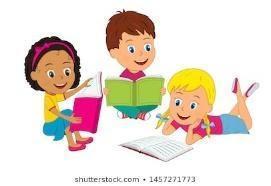 Metacognitive strategies The learning sequence in the next two columns is spilt into a number of sessions. Each session will have a main metacognitive focus but will often include other elements as well. The metacognitive strategies are listed below.Main learning objective: To: understand ratio and proportion and the symbols used solve problems involving the relative sizes of two quantities where missing values can be found by using integer multiplication and division factssolve problems involving the calculation of percentages [for example, of measures, and such as 15% of 360] and the use of percentages for comparison Assessment activities to by submitted by: Friday 7th May, 2021 Complete the Mymaths activities. 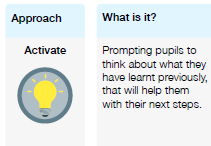 Lesson One: Tuesday – introducing ratio (ratio 1) – first looking at sorting/sharing/grouping and seeing the ratio from the groups made then on to identifying simple ratios with given scenarios. It also focuses on fraction equivalent for the ratio. MAKE SURE CH KNOW THAT WHATEVER COMES FIRST IN THE SENTENCE ALSO COMES FURST IN THE RATIO EQUATION (ratio of boys to girls is 3:2 – boys = 3 and girls = 2)PM TB 6B P. 208-211 PM PB 6B P. 153-155Independent task – WR fluency tasks and Headstart yr 6p. 80-82Watch the video below on ratio and proportionhttps://corbettmathsprimary.com/2018/07/31/proportion-video/AND‘using ratio language’ and ‘ratio and fractions’ on the link belowhttps://whiterosemaths.com/homelearning/year-6/spring-week-10-number-ratio/Go on to Mymaths and complete the following activities:Ratio introductionProportion introduction Lesson Two:Wednesday  - continuing with ratio (ratio 2) – identifying ratios for given scenarios and creating images with given ratios. Ch will start using : to separate ratio and simplifying too (6:9 – 2:3)PM TB 6B P. 212-215PM PB 6B P. 156-158Independent task – WR reasoning tasks and Headstart yr 6 problem solving book p. 118-119Watch the video below on ‘introducing the ratio symbol’ https://whiterosemaths.com/homelearning/year-6/spring-week-10-number-ratio/Go on to Mymaths and complete the following activities:Modelling ratio Lesson Three:  Thursday – ratio 3 – using ratios to calculate and draw answers in different scenarios – there are some questions too with total given and a ratio and children need to calculate how many of each using info provided. Bar model will help with this but Ch will need to understand they need to add the two ratio numbers and divide total by that to find what one part would be (ratio 6:2 – total £48 – 6+2 = 8 - £48 ÷ 8 = £6 so £6 is each part – 36:12) PM TB 6B P. 216-219PM PB 6B P. 159-161Independent task - Headstart yr 6 p. p. 83-84Watch the video below on ‘calculating ratio activity’ https://whiterosemaths.com/homelearning/year-6/spring-week-10-number-ratio/Go on to Mymaths and complete the following activities:Dividing in a ratio 1Lesson Four: Friday – ratio 4 – continue more work on finding each part with given total and ratio.PM TB 6B P. 220-223PM PB 6B P. 162 - 164Independent task - Headstart yr 6 problem solving book – p.120-121Watch the video below on ‘calculating ratio’  https://whiterosemaths.com/homelearning/year-6/spring-week-10-number-ratio/Go on to Mymaths and complete the following activities:Dividing in a ratio 2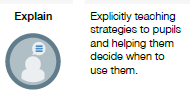 Lesson One: Tuesday – introducing ratio (ratio 1) – first looking at sorting/sharing/grouping and seeing the ratio from the groups made then on to identifying simple ratios with given scenarios. It also focuses on fraction equivalent for the ratio. MAKE SURE CH KNOW THAT WHATEVER COMES FIRST IN THE SENTENCE ALSO COMES FURST IN THE RATIO EQUATION (ratio of boys to girls is 3:2 – boys = 3 and girls = 2)PM TB 6B P. 208-211 PM PB 6B P. 153-155Independent task – WR fluency tasks and Headstart yr 6p. 80-82Watch the video below on ratio and proportionhttps://corbettmathsprimary.com/2018/07/31/proportion-video/AND‘using ratio language’ and ‘ratio and fractions’ on the link belowhttps://whiterosemaths.com/homelearning/year-6/spring-week-10-number-ratio/Go on to Mymaths and complete the following activities:Ratio introductionProportion introduction Lesson Two:Wednesday  - continuing with ratio (ratio 2) – identifying ratios for given scenarios and creating images with given ratios. Ch will start using : to separate ratio and simplifying too (6:9 – 2:3)PM TB 6B P. 212-215PM PB 6B P. 156-158Independent task – WR reasoning tasks and Headstart yr 6 problem solving book p. 118-119Watch the video below on ‘introducing the ratio symbol’ https://whiterosemaths.com/homelearning/year-6/spring-week-10-number-ratio/Go on to Mymaths and complete the following activities:Modelling ratio Lesson Three:  Thursday – ratio 3 – using ratios to calculate and draw answers in different scenarios – there are some questions too with total given and a ratio and children need to calculate how many of each using info provided. Bar model will help with this but Ch will need to understand they need to add the two ratio numbers and divide total by that to find what one part would be (ratio 6:2 – total £48 – 6+2 = 8 - £48 ÷ 8 = £6 so £6 is each part – 36:12) PM TB 6B P. 216-219PM PB 6B P. 159-161Independent task - Headstart yr 6 p. p. 83-84Watch the video below on ‘calculating ratio activity’ https://whiterosemaths.com/homelearning/year-6/spring-week-10-number-ratio/Go on to Mymaths and complete the following activities:Dividing in a ratio 1Lesson Four: Friday – ratio 4 – continue more work on finding each part with given total and ratio.PM TB 6B P. 220-223PM PB 6B P. 162 - 164Independent task - Headstart yr 6 problem solving book – p.120-121Watch the video below on ‘calculating ratio’  https://whiterosemaths.com/homelearning/year-6/spring-week-10-number-ratio/Go on to Mymaths and complete the following activities:Dividing in a ratio 2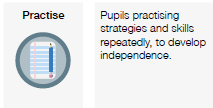 Lesson One: Tuesday – introducing ratio (ratio 1) – first looking at sorting/sharing/grouping and seeing the ratio from the groups made then on to identifying simple ratios with given scenarios. It also focuses on fraction equivalent for the ratio. MAKE SURE CH KNOW THAT WHATEVER COMES FIRST IN THE SENTENCE ALSO COMES FURST IN THE RATIO EQUATION (ratio of boys to girls is 3:2 – boys = 3 and girls = 2)PM TB 6B P. 208-211 PM PB 6B P. 153-155Independent task – WR fluency tasks and Headstart yr 6p. 80-82Watch the video below on ratio and proportionhttps://corbettmathsprimary.com/2018/07/31/proportion-video/AND‘using ratio language’ and ‘ratio and fractions’ on the link belowhttps://whiterosemaths.com/homelearning/year-6/spring-week-10-number-ratio/Go on to Mymaths and complete the following activities:Ratio introductionProportion introduction Lesson Two:Wednesday  - continuing with ratio (ratio 2) – identifying ratios for given scenarios and creating images with given ratios. Ch will start using : to separate ratio and simplifying too (6:9 – 2:3)PM TB 6B P. 212-215PM PB 6B P. 156-158Independent task – WR reasoning tasks and Headstart yr 6 problem solving book p. 118-119Watch the video below on ‘introducing the ratio symbol’ https://whiterosemaths.com/homelearning/year-6/spring-week-10-number-ratio/Go on to Mymaths and complete the following activities:Modelling ratio Lesson Three:  Thursday – ratio 3 – using ratios to calculate and draw answers in different scenarios – there are some questions too with total given and a ratio and children need to calculate how many of each using info provided. Bar model will help with this but Ch will need to understand they need to add the two ratio numbers and divide total by that to find what one part would be (ratio 6:2 – total £48 – 6+2 = 8 - £48 ÷ 8 = £6 so £6 is each part – 36:12) PM TB 6B P. 216-219PM PB 6B P. 159-161Independent task - Headstart yr 6 p. p. 83-84Watch the video below on ‘calculating ratio activity’ https://whiterosemaths.com/homelearning/year-6/spring-week-10-number-ratio/Go on to Mymaths and complete the following activities:Dividing in a ratio 1Lesson Four: Friday – ratio 4 – continue more work on finding each part with given total and ratio.PM TB 6B P. 220-223PM PB 6B P. 162 - 164Independent task - Headstart yr 6 problem solving book – p.120-121Watch the video below on ‘calculating ratio’  https://whiterosemaths.com/homelearning/year-6/spring-week-10-number-ratio/Go on to Mymaths and complete the following activities:Dividing in a ratio 2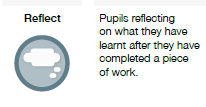 Lesson One: Tuesday – introducing ratio (ratio 1) – first looking at sorting/sharing/grouping and seeing the ratio from the groups made then on to identifying simple ratios with given scenarios. It also focuses on fraction equivalent for the ratio. MAKE SURE CH KNOW THAT WHATEVER COMES FIRST IN THE SENTENCE ALSO COMES FURST IN THE RATIO EQUATION (ratio of boys to girls is 3:2 – boys = 3 and girls = 2)PM TB 6B P. 208-211 PM PB 6B P. 153-155Independent task – WR fluency tasks and Headstart yr 6p. 80-82Watch the video below on ratio and proportionhttps://corbettmathsprimary.com/2018/07/31/proportion-video/AND‘using ratio language’ and ‘ratio and fractions’ on the link belowhttps://whiterosemaths.com/homelearning/year-6/spring-week-10-number-ratio/Go on to Mymaths and complete the following activities:Ratio introductionProportion introduction Lesson Two:Wednesday  - continuing with ratio (ratio 2) – identifying ratios for given scenarios and creating images with given ratios. Ch will start using : to separate ratio and simplifying too (6:9 – 2:3)PM TB 6B P. 212-215PM PB 6B P. 156-158Independent task – WR reasoning tasks and Headstart yr 6 problem solving book p. 118-119Watch the video below on ‘introducing the ratio symbol’ https://whiterosemaths.com/homelearning/year-6/spring-week-10-number-ratio/Go on to Mymaths and complete the following activities:Modelling ratio Lesson Three:  Thursday – ratio 3 – using ratios to calculate and draw answers in different scenarios – there are some questions too with total given and a ratio and children need to calculate how many of each using info provided. Bar model will help with this but Ch will need to understand they need to add the two ratio numbers and divide total by that to find what one part would be (ratio 6:2 – total £48 – 6+2 = 8 - £48 ÷ 8 = £6 so £6 is each part – 36:12) PM TB 6B P. 216-219PM PB 6B P. 159-161Independent task - Headstart yr 6 p. p. 83-84Watch the video below on ‘calculating ratio activity’ https://whiterosemaths.com/homelearning/year-6/spring-week-10-number-ratio/Go on to Mymaths and complete the following activities:Dividing in a ratio 1Lesson Four: Friday – ratio 4 – continue more work on finding each part with given total and ratio.PM TB 6B P. 220-223PM PB 6B P. 162 - 164Independent task - Headstart yr 6 problem solving book – p.120-121Watch the video below on ‘calculating ratio’  https://whiterosemaths.com/homelearning/year-6/spring-week-10-number-ratio/Go on to Mymaths and complete the following activities:Dividing in a ratio 2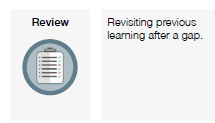 Lesson One: Tuesday – introducing ratio (ratio 1) – first looking at sorting/sharing/grouping and seeing the ratio from the groups made then on to identifying simple ratios with given scenarios. It also focuses on fraction equivalent for the ratio. MAKE SURE CH KNOW THAT WHATEVER COMES FIRST IN THE SENTENCE ALSO COMES FURST IN THE RATIO EQUATION (ratio of boys to girls is 3:2 – boys = 3 and girls = 2)PM TB 6B P. 208-211 PM PB 6B P. 153-155Independent task – WR fluency tasks and Headstart yr 6p. 80-82Watch the video below on ratio and proportionhttps://corbettmathsprimary.com/2018/07/31/proportion-video/AND‘using ratio language’ and ‘ratio and fractions’ on the link belowhttps://whiterosemaths.com/homelearning/year-6/spring-week-10-number-ratio/Go on to Mymaths and complete the following activities:Ratio introductionProportion introduction Lesson Two:Wednesday  - continuing with ratio (ratio 2) – identifying ratios for given scenarios and creating images with given ratios. Ch will start using : to separate ratio and simplifying too (6:9 – 2:3)PM TB 6B P. 212-215PM PB 6B P. 156-158Independent task – WR reasoning tasks and Headstart yr 6 problem solving book p. 118-119Watch the video below on ‘introducing the ratio symbol’ https://whiterosemaths.com/homelearning/year-6/spring-week-10-number-ratio/Go on to Mymaths and complete the following activities:Modelling ratio Lesson Three:  Thursday – ratio 3 – using ratios to calculate and draw answers in different scenarios – there are some questions too with total given and a ratio and children need to calculate how many of each using info provided. Bar model will help with this but Ch will need to understand they need to add the two ratio numbers and divide total by that to find what one part would be (ratio 6:2 – total £48 – 6+2 = 8 - £48 ÷ 8 = £6 so £6 is each part – 36:12) PM TB 6B P. 216-219PM PB 6B P. 159-161Independent task - Headstart yr 6 p. p. 83-84Watch the video below on ‘calculating ratio activity’ https://whiterosemaths.com/homelearning/year-6/spring-week-10-number-ratio/Go on to Mymaths and complete the following activities:Dividing in a ratio 1Lesson Four: Friday – ratio 4 – continue more work on finding each part with given total and ratio.PM TB 6B P. 220-223PM PB 6B P. 162 - 164Independent task - Headstart yr 6 problem solving book – p.120-121Watch the video below on ‘calculating ratio’  https://whiterosemaths.com/homelearning/year-6/spring-week-10-number-ratio/Go on to Mymaths and complete the following activities:Dividing in a ratio 2